КАРАР                                                                        ПОСТАНОВЛЕНИЕ«27» июль 2017й.                             №02               «27» июля 2017г.Об  утверждении Положения о порядке выявления, учета бесхозяйного недвижимого имущества, находящегося на территории сельского поселения Санзяповский  сельсовет и оформления его в муниципальную собственность, утверждении состава и Положения о комиссии по выявлению объектов бесхозяйного недвижимого имущества находящиеся на территории сельского поселения Санзяповский  сельсовет муниципального района Кугарчинский район Республики Башкортостан           Руководствуясь Гражданским кодексом РФ, Федеральными законами от 21.07.1997 №122-ФЗ «О государственной регистрации прав на недвижимое имущество и сделок с ним», от 06.10.2003 № 131-ФЗ «Об общих принципах организации местного самоуправления в Российской Федерации», Положением о принятии на учет бесхозяйных недвижимых вещей, утвержденным Постановлением Правительства Российской Федерации от 17.09.2003 № 580, Уставом сельского поселения Санзяповский  сельсовет, и в целях урегулирования вопросов, связанных с выявлением и учетом бесхозяйного недвижимого имущества:                           1. Утвердить Положение о порядке выявления, учета бесхозяйного недвижимого имущества, находящегося на территории сельского поселения Санзяповский сельсовет и оформления его в муниципальную собственность, согласно Приложения 1.         2. Утвердить состав комиссии по выявлению объектов бесхозяйного недвижимого имущества, находящегося на территории сельского поселения Санзяповский сельсовет согласно Приложения 2.           3. Положение о комиссии по выявлению объектов бесхозяйного недвижимого имущества, находящегося на территории сельского поселения Санзяповский  сельсовет, согласно Приложения 3.           4. Обнародовать настоящее постановление на информационном стенде и официальном сайте сельского поселения Санзяповский  сельсовет муниципального района Кугарчинский район Республики Башкортостан.         5. Постановление вступает в силу после его официального опубликования.        6. Контроль  за выполнением постановления оставляю за собой.          Глава   сельского поселения                          Ф.А.Галина                                      Приложение 1				                        к постановлению администрации 					сельского поселения Санзяповский сельсовет 				           от 27.07.2017 № 9ПОЛОЖЕНИЕо порядке выявления, учета бесхозяйного недвижимого имущества, находящегося на территории сельского поселения Санзяповский  сельсовет муниципального района Кугарчинский район Республики Башкортостан и оформления его в муниципальную собственность1. Общие положения	1.1. Настоящее Положение регулирует порядок выявления бесхозяйного недвижимого имущества на территории сельского поселения Санзяповский  сельсовет, постановку его на учет и принятие в муниципальную собственность. 	1.2. Настоящее Положение распространяется на объекты недвижимого имущества, которые не имеют собственника или собственник которых неизвестен, либо от права собственности, на которые собственник отказался в порядке, предусмотренном ст. 225, 236 Гражданского кодекса Российской Федерации (далее – ГК РФ). 	1.3. Основными целями и задачами выявления и учета бесхозяйных объектов недвижимого имущества, оформления права муниципальной собственности на них являются:	а) вовлечение неиспользуемых объектов недвижимого имущества в свободный гражданский оборот;	б) обеспечение нормальной и безопасной технической эксплуатации объектов;	в) повышение эффективности использования муниципального имущества.2. Порядок выявления бесхозяйных объектов недвижимого 
имущества и оформления документов, необходимых 
для постановки на учет бесхозяйного недвижимого имущества	2.1. Сведения о бесхозяйных объектах недвижимого имущества могут предоставлять юридические и физические лица, в т.ч. органы местного самоуправления, иные заинтересованные лица путем направления соответствующего заявления в администрацию сельского поселения Уральский  сельсовет (далее – поселение). 	В заявлении о выявлении бесхозяйного объекта недвижимого имущества по возможности указывается следующая информация: 	- место нахождения объекта; его наименование (назначение);	- ориентировочные сведения об объекте (год постройки, технические характеристики, площадь и пр.); 	- для объектов инженерной инфраструктуры - протяженность, диаметр и материал трубопроводов, объем и материал систем водоотведения и водоснабжения и т.д.;	-  сведения о пользователях объекта, иные доступные сведения.Бесхозяйное имущество может быть выявлено в процессе проведения инвентаризации, при проведении ремонтных работ на объектах инженерной инфраструктуры, обнаружения его иными способами. 	2.2. Собственник недвижимого имущества вправе отказаться от права собственности на принадлежащее ему имущество путем подачи соответствующего заявления в поселение либо иным предусмотренным законодательством способом. 	2.3. После получения информации о бесхозяйно содержащемся объекте недвижимого имущества сельского поселения Уральский сельсовет: 	- организует проведение проверки поступившей информации с выездом на место и составлением соответствующего акта; 	- по предварительному согласованию с Советом депутатов поселения определяет целесообразность приема объекта в муниципальную собственность, для чего направляет полученные сведения на рассмотрение в указанный орган; 	- проверяет наличие объекта в реестре муниципальной собственности поселения; 	- запрашивает в управление по муниципальному имуществу и жилищным вопросам администрации Кугарчинского района информацию о том, числится ли в реестре муниципального данное имущества  на территории сельского поселения Санзяповский сельсовет	2.4. В случае отсутствия сведений о наличии объекта в реестрах муниципальной собственности сельского поселения  Санзяповский сельсовет, в управление по муниципальному имуществу и жилищным вопросам администрации Кугарчинского района и  при условии получения согласования Советом депутатов  сельского поселения на проведение работ по признанию объекта недвижимого имущества бесхозяйным администрация сельского поселения  Санзяповский сельсовет в установленном законом порядке осуществляет мероприятия по изготовлению технической документации (паспорта) на объект.	2.5. В случае выявления информации о собственнике объекта при наличии намерения по содержанию имущества, администрация сельского поселения Санзяповский сельсовет принимает решение о прекращении работ по сбору документов для постановки на учет в качестве бесхозяйного и сообщает данную информацию лицу, предоставившему первичную информацию об объекте. 	2.6. В целях предотвращения угрозы разрушения имущества, имеющего признаки бесхозяйного, его утраты, возникновения чрезвычайных ситуаций (в части содержания в надлежащем состоянии объектов жизнеобеспечения, инженерной инфраструктуры и объектов благоустройства) администрация сельского поселения Санзяповский  сельсовет в праве осуществлять сохранность данного имущества за счет средств местного бюджета. 3. Постановка на учет бесхозяйных объектов недвижимого имущества и оформление права муниципальной собственности на бесхозяйное недвижимое имущество	3.1. После изготовления технической документации (паспорта) на объект администрация  сельского поселения Санзяповский сельсовет  формирует пакет документов, необходимый для постановки на учет объекта в качестве бесхозяйного, в соответствии с Положением о принятии на учет бесхозяйных недвижимых вещей, утвержденным Постановлением Правительства Российской Федерации от 17.09.2003 № 580, и представляет его в орган, осуществляющий государственную регистрацию прав на недвижимое имущество. 	3.2. В период с момента постановки объекта недвижимого имущества в качестве бесхозяйного в  органе, осуществляющем государственную регистрацию прав, до момента возникновения права муниципальной собственности на такой объект, отдел по жилищной политике, земельным ресурсам и общим вопросам и отдел муниципальной службы, организационного и правового обеспечения   включает такой объект в реестр выявленного бесхозяйного имущества, управляет данным имуществом, следит за сохранностью его от разрушения и разграбления.	3.3. Бесхозяйное имущество, распоряжением администрации сельского поселения  Санзяповский сельсовет, с целью сохранения имущества на период с момента постановки объекта недвижимого имущества в качестве бесхозяйного в органе, осуществляющем государственную регистрацию прав, до момента возникновения права муниципальной собственности может быть передано по договору хранения или во временное владение и пользование юридическим лицам или индивидуальным предпринимателям, осуществляющим виды деятельности, соответствующие целям использования объекта.4. Оформление права муниципальной собственности на бесхозяйное недвижимое имущество.	4.1. По истечении года со дня постановки объекта на учет в качестве бесхозяйного администрация сельского поселения Санзяповский сельсовет обращается в суд с  требованием о признании права муниципальной собственности на данный объект.	4.2. Вступившее в законную силу решение суда о признании права муниципальной собственности на бесхозяйный объект недвижимого имущества является основанием для внесения его в реестр муниципальной собственности и государственной регистрации права муниципальной собственности на объект.	4.3. На основании вступившего в законную силу решения суда Глава сельского поселения издает распоряжение о включении объекта в реестр муниципальной собственности и осуществляет государственную регистрацию права муниципальной собственности. А также публикует в местной газете извещение о переводе бесхозяйного имущества в муниципальную собственность.	4.4. В случае необходимости осуществляется оценка имущества для учета в муниципальной казне.	4.5. После получения свидетельства на право муниципальной собственности выносятся предложения о дальнейшем использовании и пользователе объекта.  На основании принятого решения издается соответствующее распоряжение администрации сельского поселения Санзяповский сельсовет.                                         Приложение 2                                                                     к постановлению администрации 					сельского поселения Санзяповский сельсовет                                               от 27.07.2017 № 9СОСТАВкомиссии по выявлению объектов бесхозяйного недвижимого имущества, находящегося на территории сельского поселения Санзяповский  сельсовет                                                   Приложение 3 					к постановлению администрации 							сельского поселения Санзяповский сельсовет 				           от 27.03.2017 № 9ПОЛОЖЕНИЕо комиссии по выявлению объектов бесхозяйного недвижимого имущества, находящегося на территории сельского поселения Санзяповский сельсоветI. Общие положения	Комиссия по выявлению объектов бесхозяйного недвижимого имущества, находящегося на территории сельского поселения Санзяповский сельсовет (далее – Комиссия) является органом по выявлению объектов бесхозяйного недвижимого имущества, находящегося на территории сельского поселения Санзяповский сельсовет В своей деятельности Комиссия руководствуется Гражданским кодексом РФ, Федеральными законами от 21.07.1997 №122-ФЗ «О государственной регистрации прав на недвижимое имущество и сделок с ним», от 06.10.2003 № 131-ФЗ «Об общих принципах организации местного самоуправления в Российской Федерации», Положением о принятии на учет бесхозяйных недвижимых вещей, утвержденным Постановлением Правительства Российской Федерации от 17.09.2003 № 580, Уставом муниципального образования сельское поселение Санзяповский сельсовет. II. Основные функции Комиссии	2.1. Выявление объектов бесхозяйного недвижимого имущества, находящегося на территории сельского поселения Санзяповский сельсовет                                        III. Порядок работы Комиссии	3.1.  Председатель Комиссии организует и направляет работу Комиссии, определяет дату заседания. В отсутствие председателя Комиссии его функции выполняет заместитель председателя Комиссии.	3.2.   Заседание Комиссии проводятся по мере необходимости.	3.3. Решения принимаются путем открытого голосования простым большинством голосов членов Комиссии. При голосовании каждый член Комиссии имеет один голос. В случае равенства голосов право решающего голоса остается за председателем комиссии.	3.4. Комиссия правомочна принимать решения по вопросам, относящимся к ее компетенции, в случае присутствия на ее заседании не менее 2/3 состава Комиссии.	3.5. В случае отсутствия по уважительным причинам одного из членов Комиссии его обязанности исполняет лицо, замещающее его по должности.	3.6. Решение Комиссии оформляется протоколом.                                  IV. Ответственность и права Комиссии	4.1. Комиссия несет ответственность за несвоевременное и некачественное выполнение возложенных на нее задач.	4.2. Комиссия вправе запрашивать и получать от структурных подразделений администрации сельского поселения Санзяповский сельсовет документы и информацию, необходимую для выполнения перед ней задач, если это не противоречит Федеральным законом Российской Федерации.   БАШҠОРТОСТАН РЕСПУБЛИКАҺЫКҮГӘРСЕН РАЙОНЫ МУНИЦИПАЛЬ РАЙОНЫНЫҢ САНЪЯП АУЫЛ СОВЕТЫ   АУЫЛ БИЛӘМӘҺЕ ХАКИМИ!ТЕ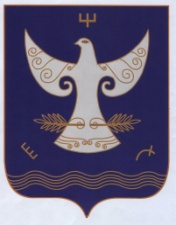 РЕСПУБЛИКА БАШКОРТОСТАНАДМИНСТРАЦИЯСЕЛЬСКОГО ПОСЕЛЕНИЯСАНЗЯПОВСКИЙ СЕЛЬСОВЕТМУНИЦИПАЛЬНОГО РАЙОНАКУГАРЧИНСКИЙ РАЙОН                      4533443, Урге Санъяп  ауылы,                              Үҙәк урамы, 47РЕСПУБЛИКА БАШКОРТОСТАНАДМИНСТРАЦИЯСЕЛЬСКОГО ПОСЕЛЕНИЯСАНЗЯПОВСКИЙ СЕЛЬСОВЕТМУНИЦИПАЛЬНОГО РАЙОНАКУГАРЧИНСКИЙ РАЙОН                      4533443, Урге Санъяп  ауылы,                              Үҙәк урамы, 47               453343,  с.Верхнесанзяпово                              ул.Центральная, 47Галина Ф.А.              –Глава сельского поселения Санзяповский  сельсоветПредседатель комитета–Начальник отдела по управлению собственностью Министерства и имущественных отношений РБ по Кугарчинскому районуЧлены комиссии:Салихова Г.Б.               - управляющий делами АСП Санзяповский ссБайгускаров Т.З..              –Депутат округа №5  по земельным вопросамТулибаев Р.А..-Депутат округа №3Шадрина М.В.            –Главный специалист эксперт по управлению собственностью Министерства и имущественных отношений РБ по Кугарчинскому району